MASARYKOVA UNIVERZITA BRNOPedagogická fakulta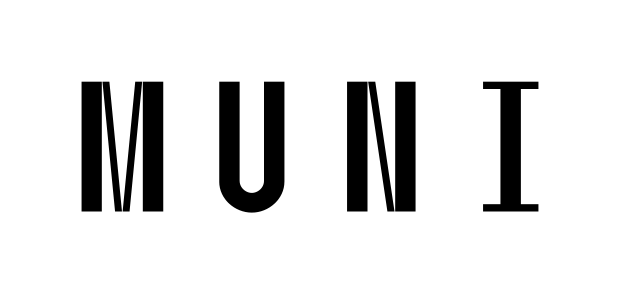 DIPLOMOVÁ PRÁCE2021				Jméno a Příjmení